Periodeplan for mai & juni                                        2023                              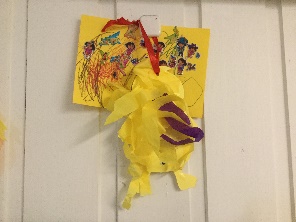 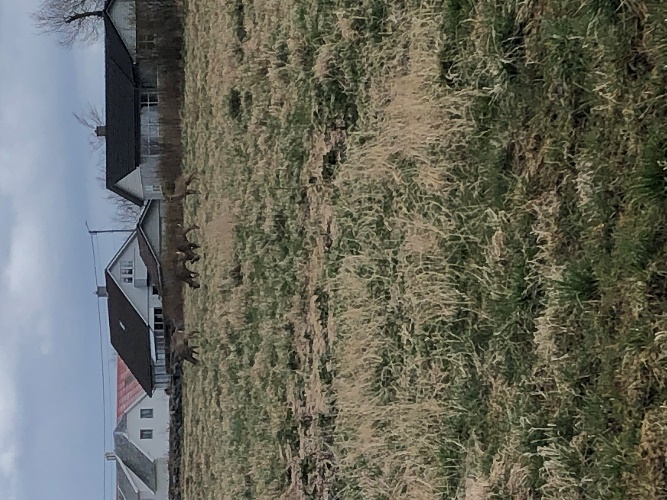 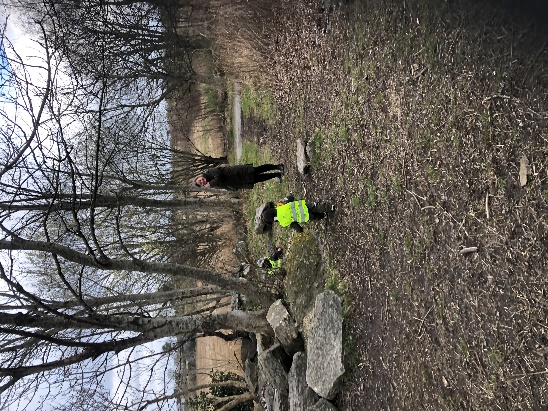 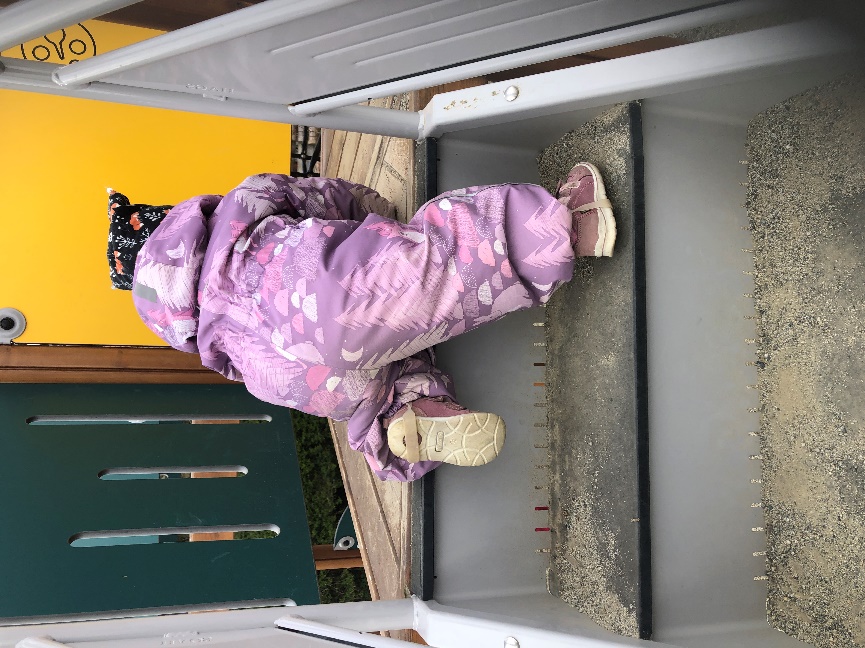 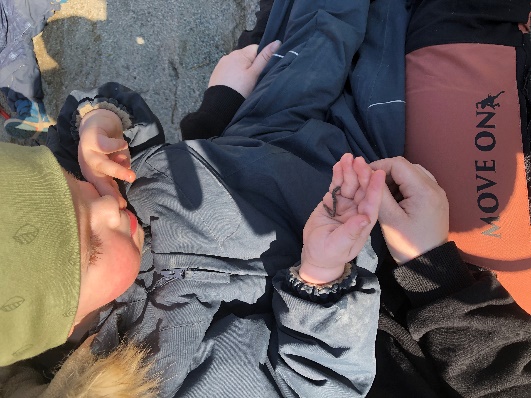 Månedsbrev for Mai & juniNå er endelig våren her med mange fine dager. Barna er mye på tur både på lekeplasser og i skogen. Vi har vært en del i Hundremeterskogen som ligger med Hundvåg skole. I denne skogen er det perfekt for barna å få være kroppslige og de få øve seg på det grovmotoriske. Når vi er på tur så stopper vi opp og undre oss, og her en dag så vi noen fine rådyr som gikk og spiste utpå marken helt uforstyrret.                              Til påsken var noen av barna på påskevandring til kirken det var en fin opplevelse. Der fikk barna høre om Jesus sin siste reise og de fikk brød og druer. Til påsken lagte også barna mye fin påskepynt og vi hadde fellessamling der de voksne dramatiserte fortellingen om verdens vakreste egg. Veien fremover skal vi fortsette der vi er, vi skal ønske våren og sommeren velkommen med det de har og bringer  En av verdens mest populære barnebøker En av verdens mest populære barnebøker i slitesterk papputgave handler om larven Aldrimett som bokstavelig talt spiser seg gjennom ukedager, epler, plommer, jordbær og faktisk også sidene i boka, inntil den en dag er blitt helt mett og blir en sommerfugl? 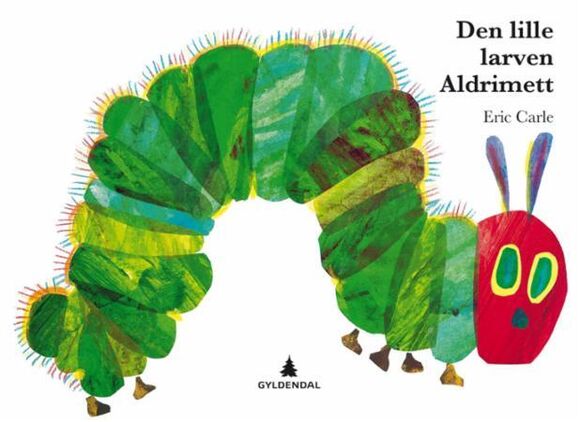 Viktige beskjeder: !6 mai markere vi 17 mai her i barnehagen, fint om alle barna er her senest 9.30Sommer fest i barnehagen: vi kommer tilbake med dato og program når det er klartHusk å skriv dere opp på foreldresamtalenEr det noe dere ønske å ta opp med oss, kontakt enten avdelingen eller pedagogisk leder.Kari.lura.wiik@stavanger.kommune.noHilsen oss på Småtroll 95732869.                                                                                                                                   Vanja, Esther, Monica, Liv, Amalie og Kari ukeMandagTirsdagOnsdagTorsdagFredag181.5Barnehagen stengt2.5Grupper i barnehagen3.5Fysisk aktivitet4.5Grupper5.5Fellestur198.5Utedag9.5Grupper i barnehagen10.5Fysisk aktivitet11.5Krokodille klubbenGrupper12.5Fellestur2015.5Utedag16.5Markere 17. mai i barnehagen17.5Hurra for 17 mai18.5Kristi Himmelfartsdag barnehagen stengt19.5Fellestur2122.5UtedagHurra for Kristupas 3-år23.5Grupper i barnehagen24.5Fysisk aktivitet25.5Krokodille klubbenGrupper26.5Fellestur2229.52-pinsdag barnehagen stengt30.5Grupper i barnehagenHurra for Yared 3- år31.5Fysisk aktivitetUkeMandagTirsdagOnsdagTorsdagFredag221.6Krokodille klubbenGrupper2.6Fellestur235.6Utedag6.6Grupper i barnehagen7.6Fysisk aktivitet8.6Krokodille klubbenGrupperHurra for Eir 2-år9.6Fellestur2412.6Utedag13.6Grupper i barnehagenHurra for Maksim 2-år14.6Fysisk aktivitet15.6Krokodille klubbenGrupper16.6Fellestur2519.6Utedag20.6Grupper i barnehagen21.6Fysisk aktivitet22.6Krokodille klubbenGrupper23.6FellesturHurra for Manuel 2-år (24.6)2626.627.628.6Hurra for Nathan 2-år29.6Hurra for Tiril 2-år30.6Mnd.bokMnd.sangMnd. formingsaktivitetLille larven aldri mettDEN LILLE LARVEN ALDRIMETT (Melodi. «Kua mi jeg takker deg»)Leke med ulike estetiske utrykk. Målet er sanse opplevelse.Mnd. sosiale aktivitetMnd. diktMnd. matteaktivitetPlante karse og solsikkerLille Pinnsvin                                                                                          Lille pinnsvin rund og god                                                                     Sitter i sitt lune bo                                                                                om han ser                                                                                         om han høre                                                                                  piggene ut han kjøre.Tallinjen: Vi teller 1-2-3-4-5. Små barn er nysgjerrige, og de lærer fort. Matematikk i barnehagen handler om å gjøre de viktige begrepene tilgjengelige.